ИА РАН 	ИИМК РАН	 МАЭ РАН	ИГ РАНКомитет образования и науки Брянской области	БГУ им. Петровского 		БГКМ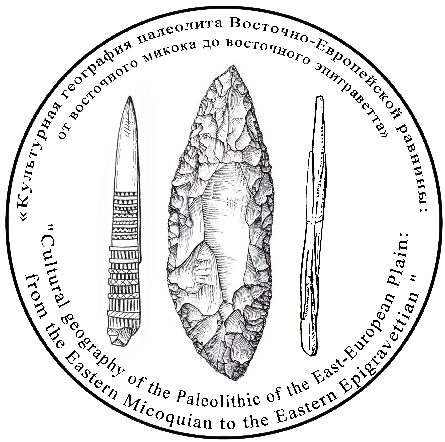 к 100-летию со дня рождения Федора Михайловича ЗаверняеваКонференция – полевой семинар«Культурная география палеолита Восточно-Европейской равнины:от микока до эпиграветта»10 – 16 сентября 2019 годаАнкета участника(просим прислать анкету по адресу desna2019@gmail.com до 28 февраля 2019 г.)Ф.И.О. (полностью)Ученая степень, званиеМесто работы, городДолжностьАдрес эл. почтыКонтактный телефонТема доклада (предварительно)Соавторы (с указанием места работы и контакного адреса эл. почты)Форма представления (доклад/постер)Если соавторов несколько, укажите, кто планирует посетить конференцию лично